2020年杭州市社会组织第二批公益创投项目网上申报操作指南一、申报流程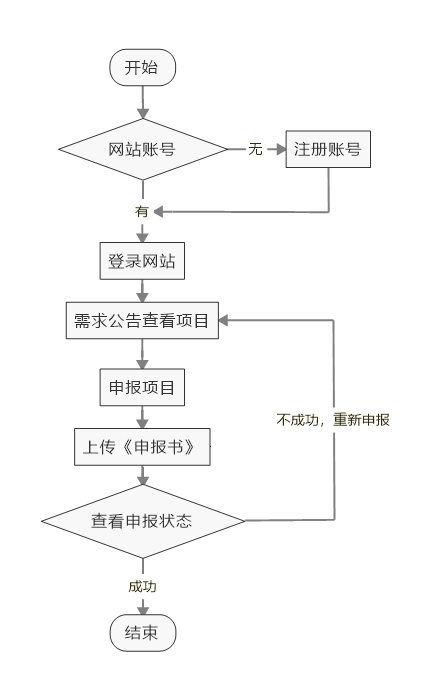 二、申报详解建议使用谷歌Chrome浏览器申报，下载地址：https://www.google.cn/chrome/（一）打开“杭州市民生公益服务网”网址：http://msfw.hzmz.gov.cn/，或直接在百度搜索“杭州市民生公益服务网”。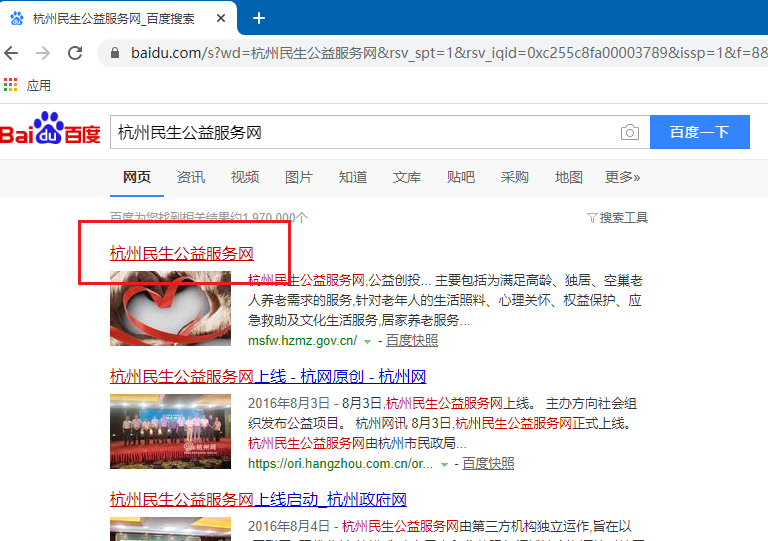 （二）注册登录1.第一次申报请先注册账号，已经注册过账号的直接登录。2.2020年杭州市社会组织公益创投项目有“为老服务”、“城乡社区服务”和“社会救助”三类，详细的项目需求请点击这三类栏目查看。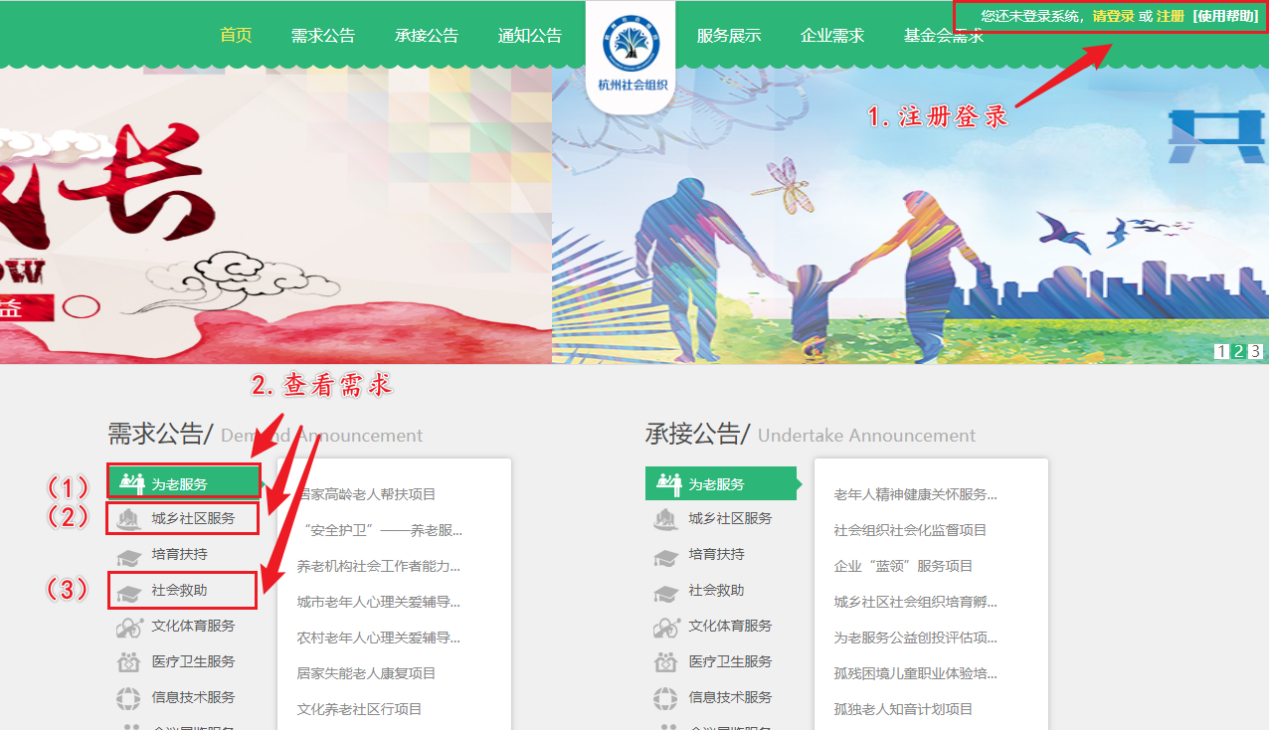 （三）项目申报1.点击要查看的项目类别，以“为老服务”为例，先点击需求公告下面的“为老服务”栏目，点击右侧项目列表下方“更多”，查看“为老服务”类别所有项目。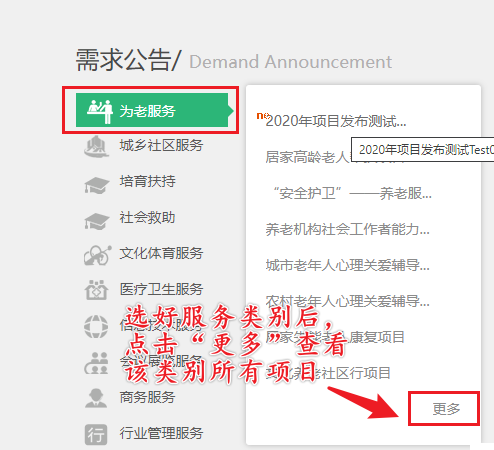 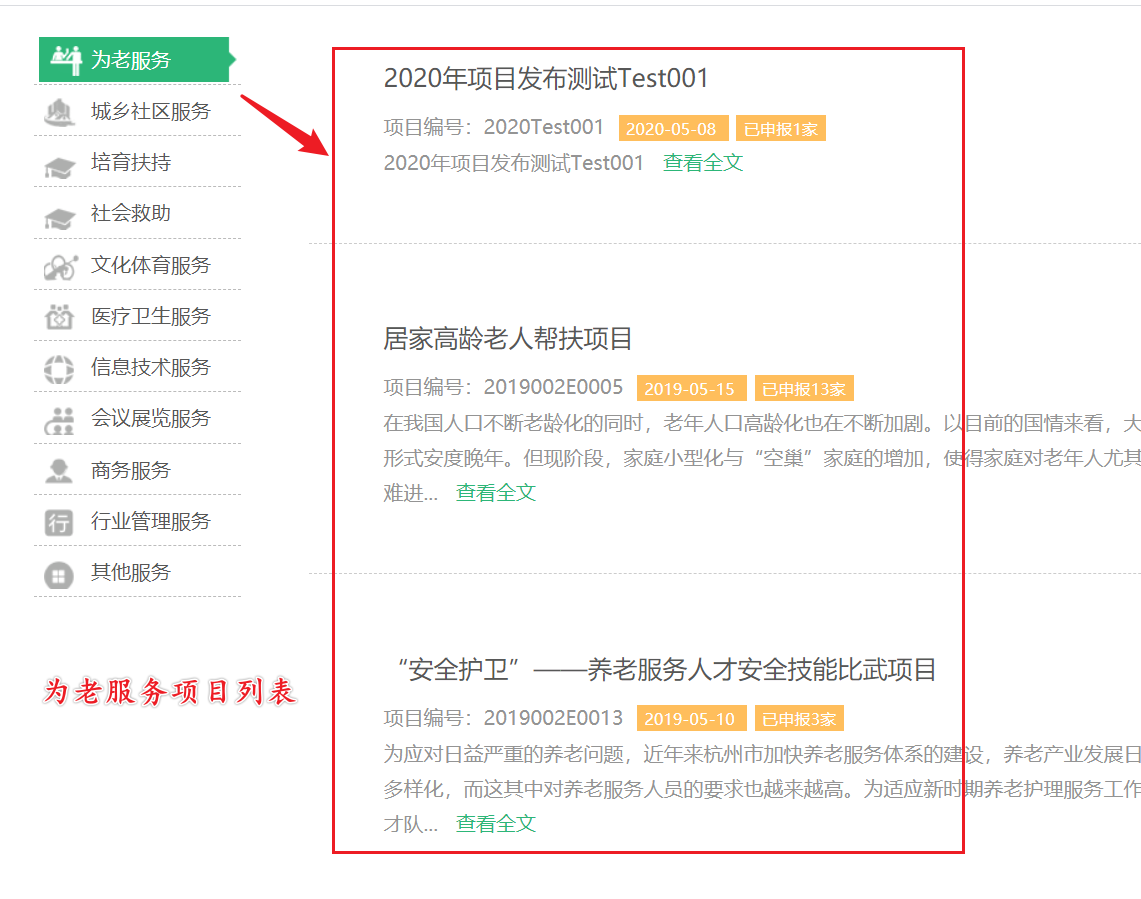 2.申报前先登录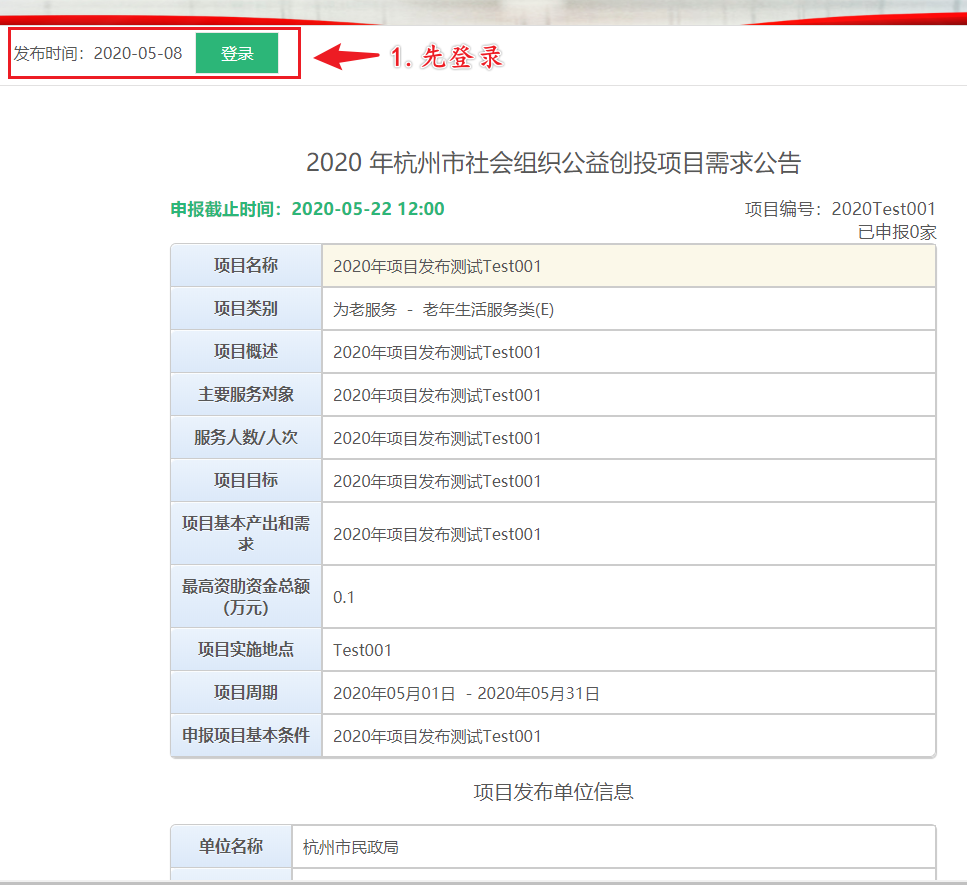 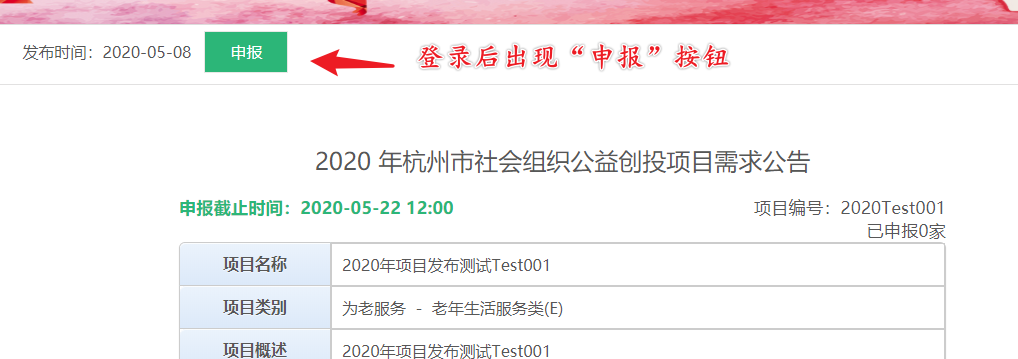 3.如出现“上传附件”不能正常使用情况时，点击地址栏插件图标，按以下图示操作。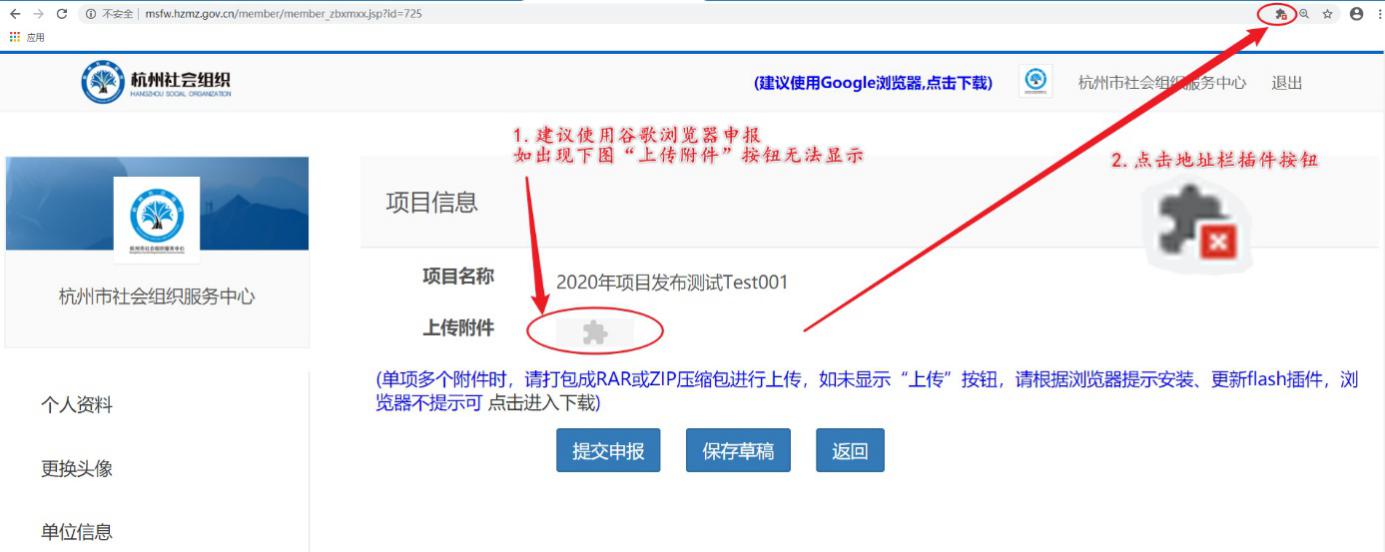 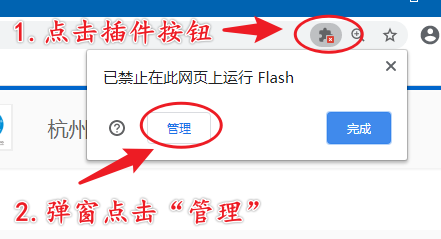 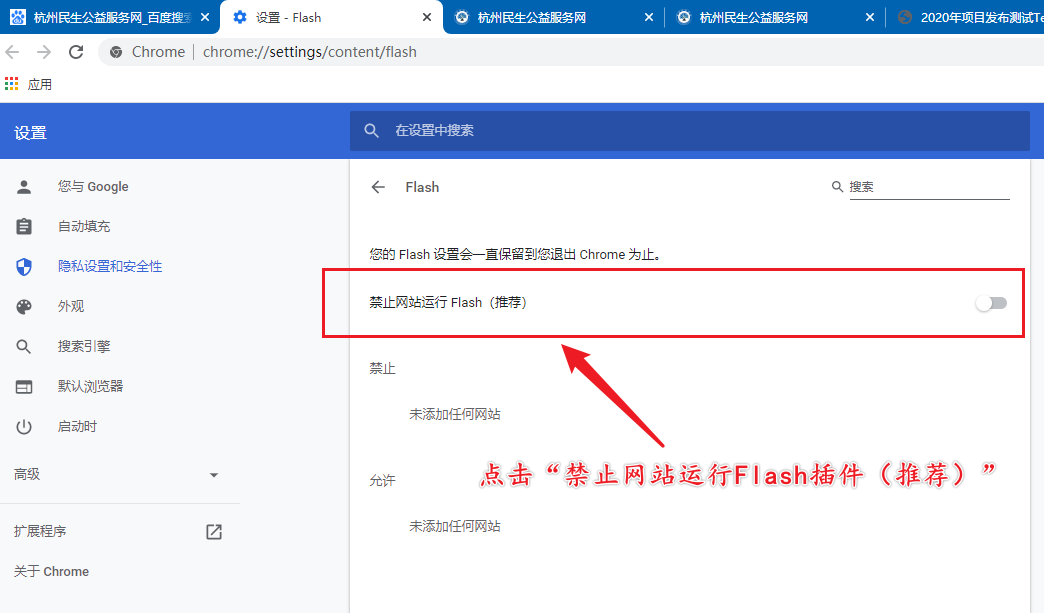 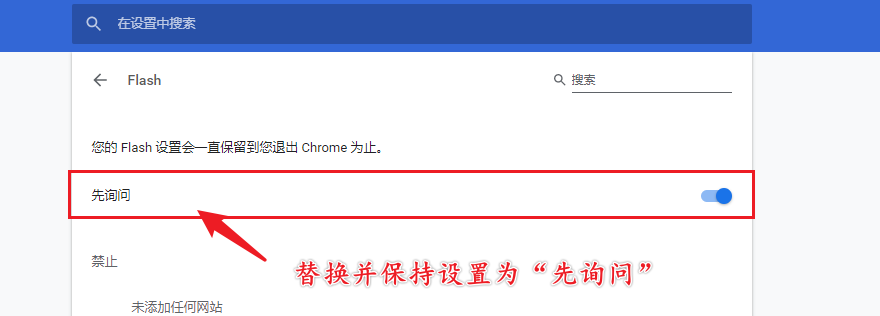 4.返回项目申报页面，在页面空白处点击右键，选择“重新加载”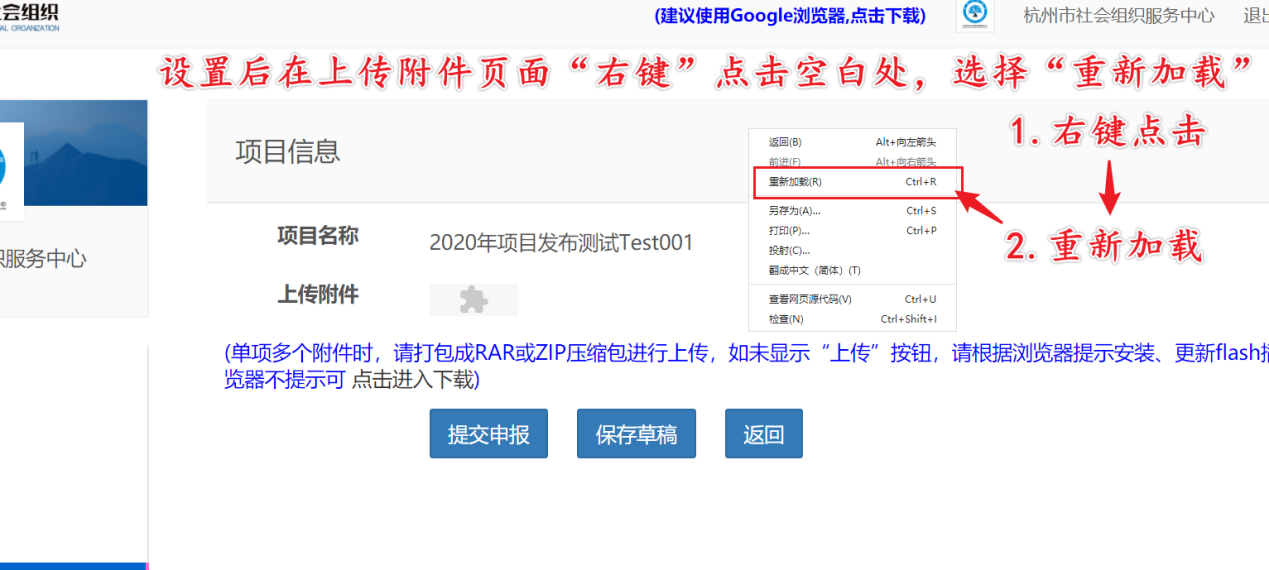 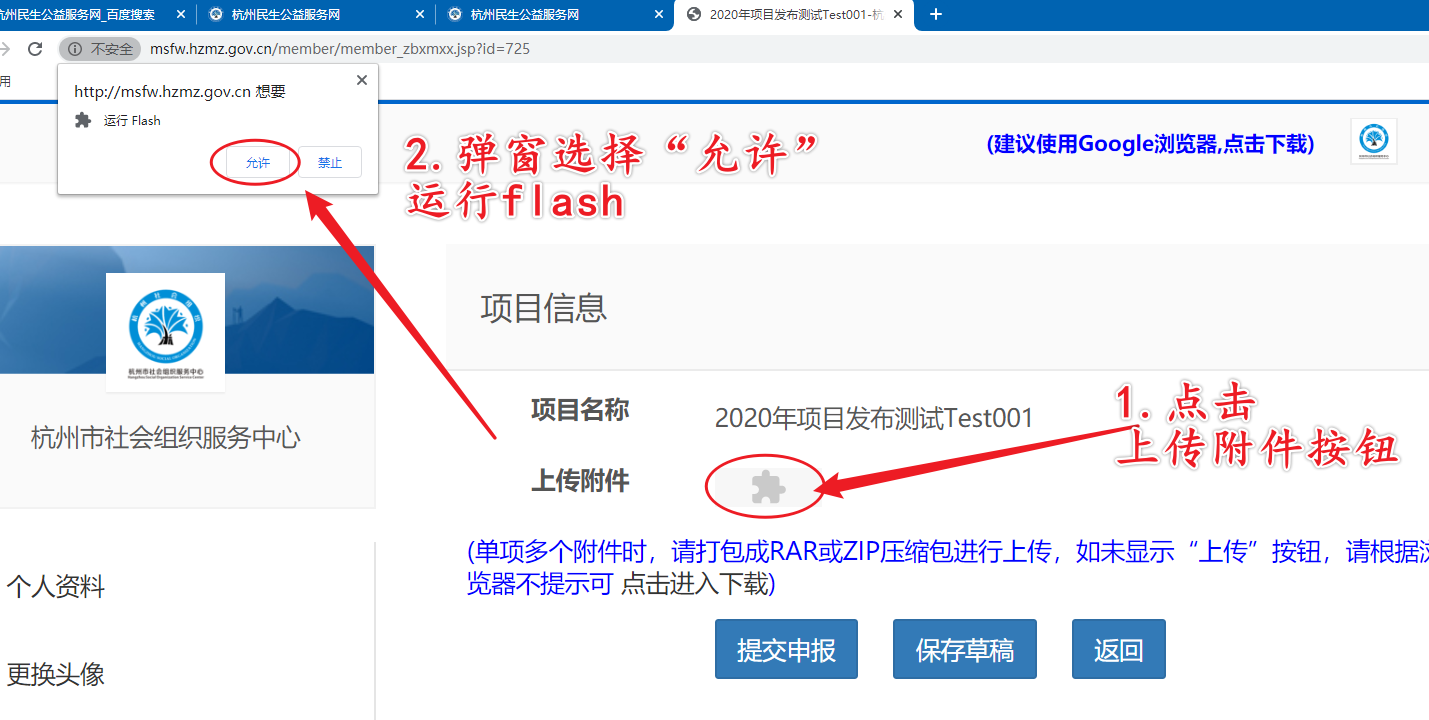 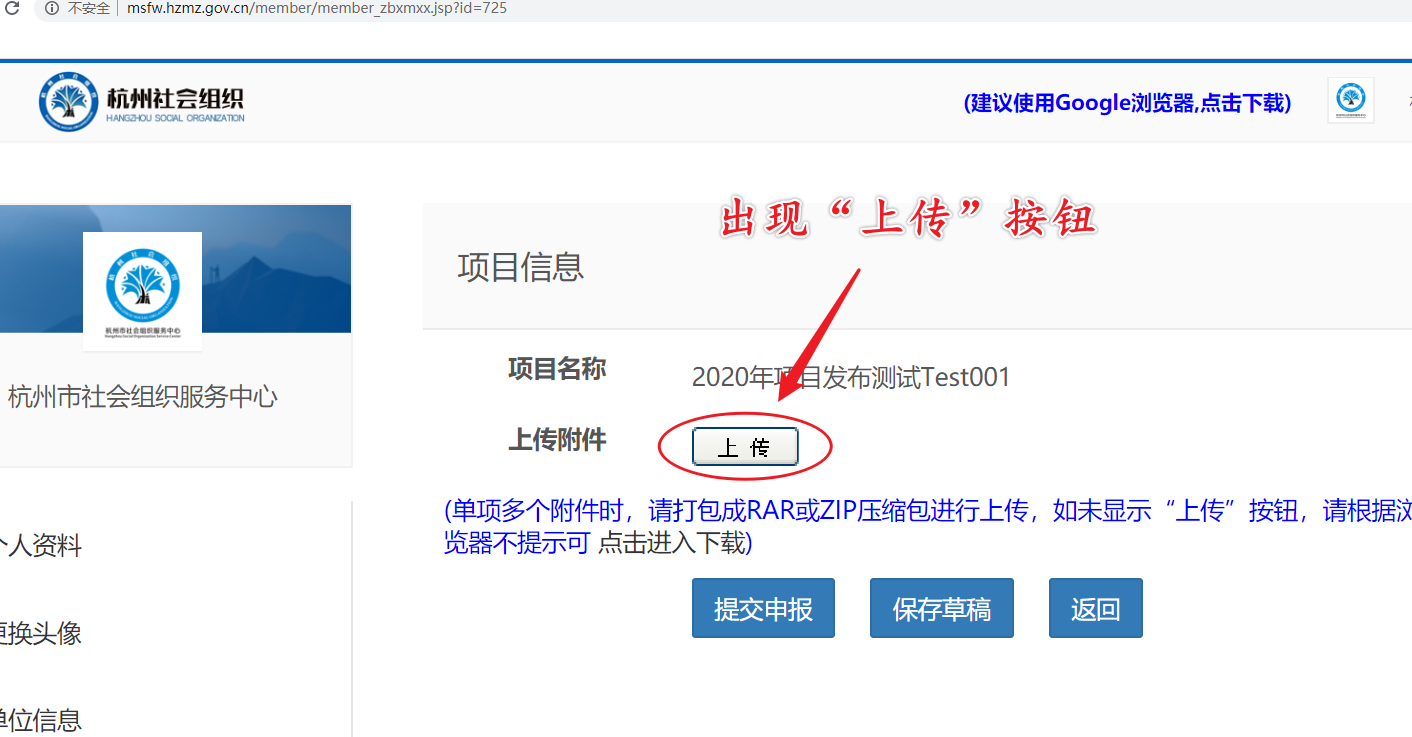 5.点击“上传”，选择申报书word版本上传，文件名以“项目编号+社会组织名称”命名。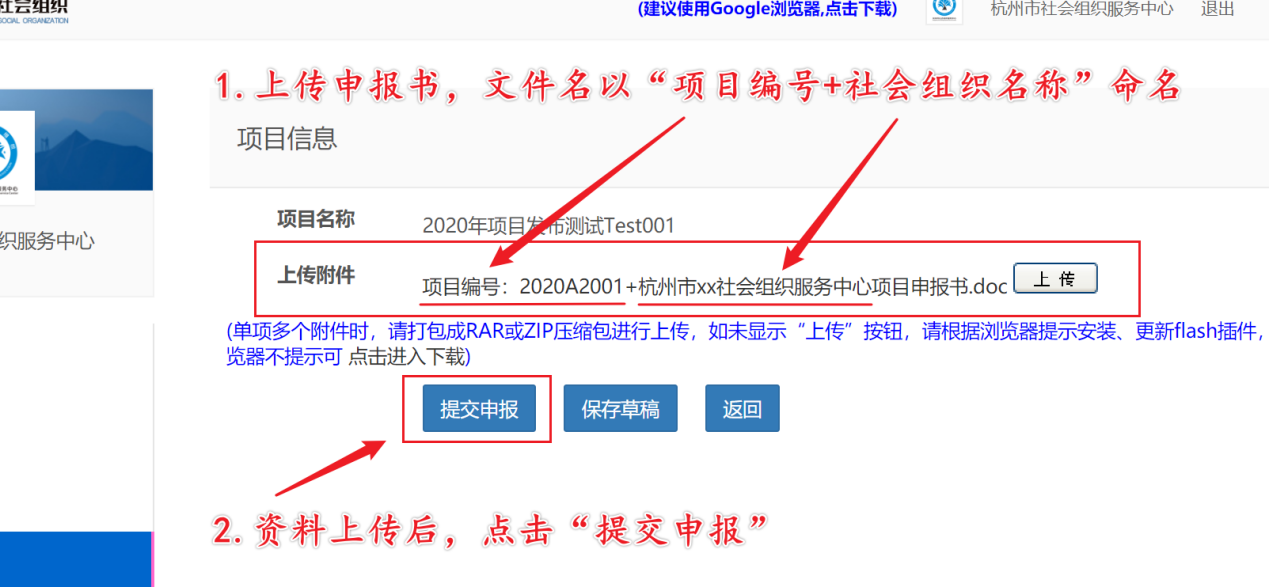 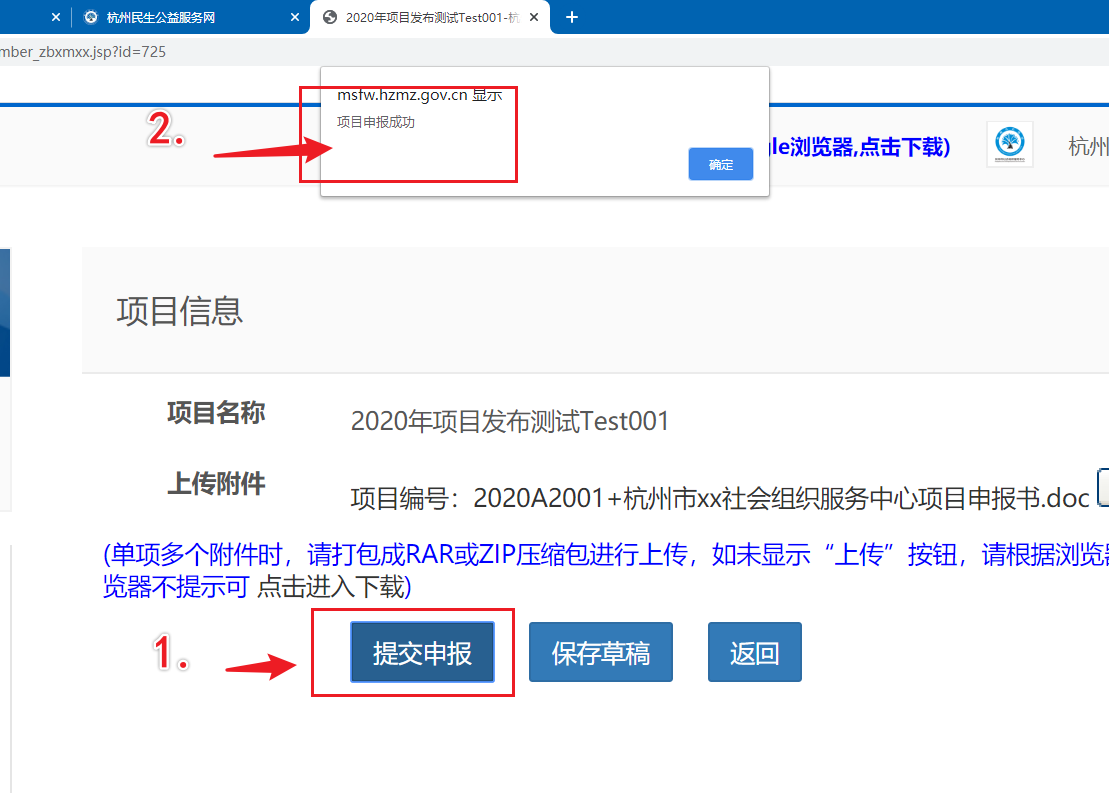 6.检查申报状态点击网站首页“个人中心”，在“已申报项目管理”中查看项目申报状态（待审核，说明项目已线上申报已完成）。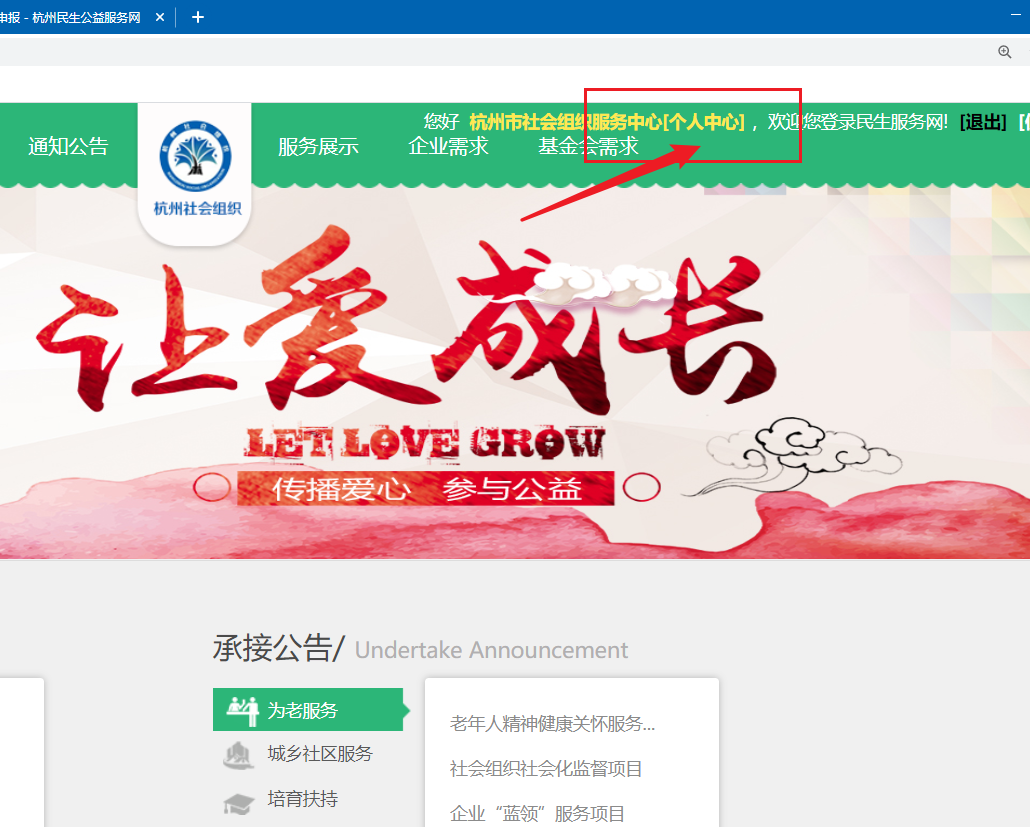 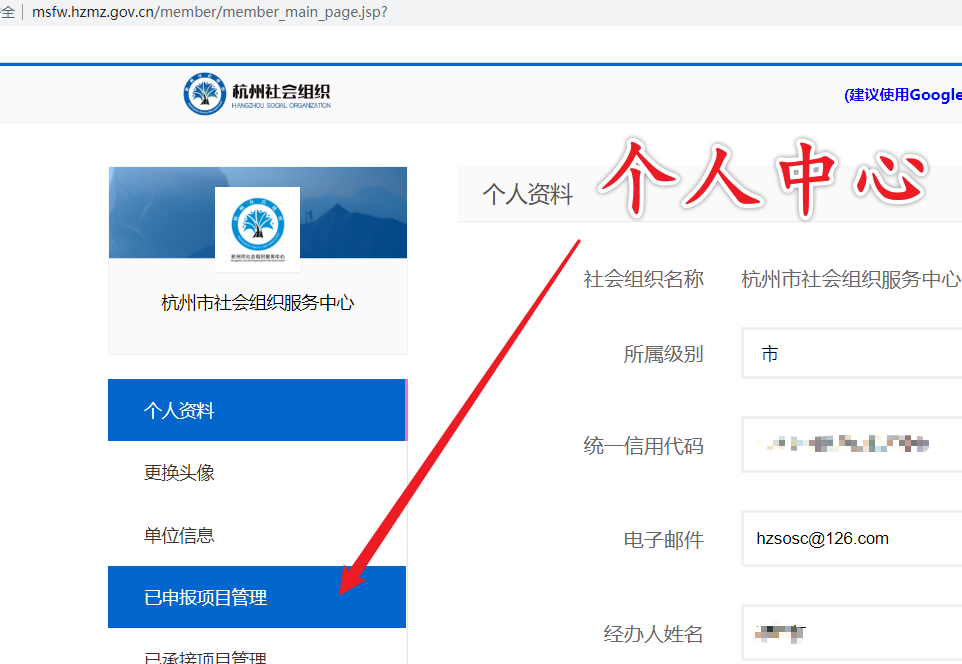 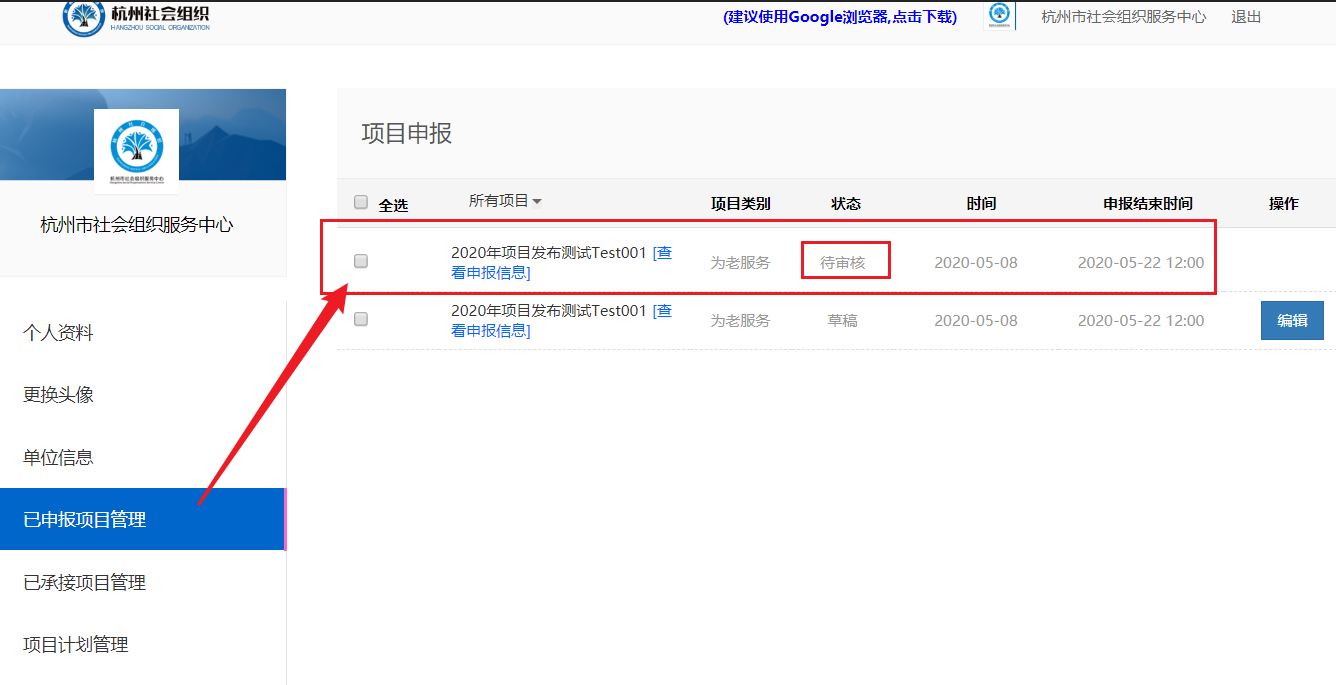 在项目需求公告中可以看到申报单位数量已变为“已申报1家”，各社会组织可在此实时查看每个项目申报的社会组织数量。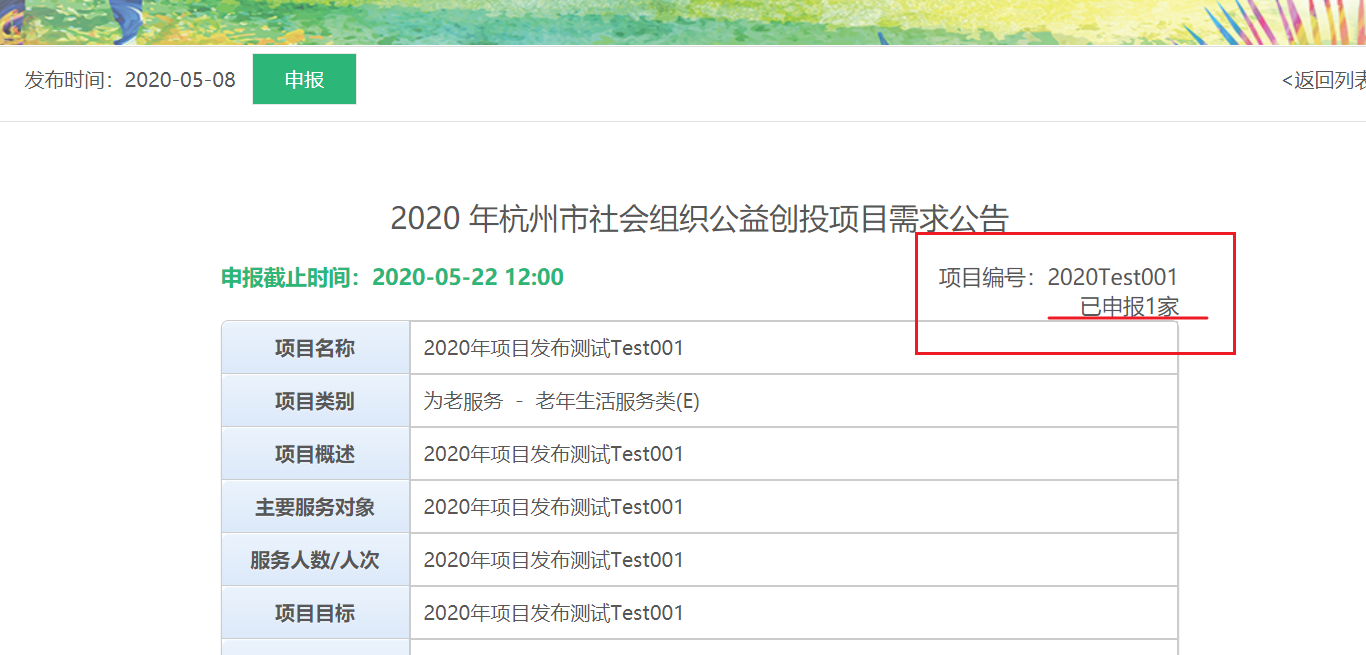 7.项目修改网上提交的电子版《项目申报书》需与后期递交的纸质材料一致。请各社会组织尽量提前完善《项目申报书》，并经确认无误后上传。如需修改，电话联系0571-85060599，并填写《网上申报修改确认书》（见后页）至hzsosc@126.com，因此造成项目申报延误、错过申报期限、申报材料错误等问题，后果由申请单位自负。8.联系方式杭州市社会组织服务中心联系人：马诗晗联系电话：0571-85060599电子邮箱：hzsosc@126.com2020年杭州市社会组织第二批公益创投项目网上申报修改确认书杭州市民政局：我单位                    （机构名称），因              需要对已经在网上申报成功的                      项目（编号：  ），进行修改，请予以退回申报书。因此造成的目申报延误、错过申报期限、申报材料错误等问题，后果由我单位自负。单位（盖章）：                 法人（签字）：                 年    月   日注：本确认书签章后拍照或扫描发送至hzsosc@126.com，同时致电0571-85060599联系退回网上申报书。